Note: There are no costs associated with establishing a Wildcare group.  It is a pre-requisite, however, that Wildcare group members, are members of Wildcare.  Membership is $25 per year and is obtained through the Wildcare website www.wildcaretas.org.au.Return form to:  memberservices@wildcaretas.org.au.   Enquiries:  Kim Willing 61654230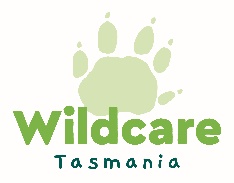 Application to form aWILDCARE Tasmania GroupApplication to form aWILDCARE Tasmania GroupApplication to form aWILDCARE Tasmania GroupApplication to form aWILDCARE Tasmania GroupName of GroupWILDCARE … WILDCARE … WILDCARE … WILDCARE … WILDCARE … WILDCARE … Purpose of Group  Nature Conservation         Heritage conservation          Reserve management  Nature Conservation         Heritage conservation          Reserve management  Nature Conservation         Heritage conservation          Reserve management  Nature Conservation         Heritage conservation          Reserve management  Nature Conservation         Heritage conservation          Reserve management  Nature Conservation         Heritage conservation          Reserve managementWhere we will volunteerThe sort of work will we be doingPresident’s nameMember number if known EmailPhoneSecretary’s name (if appointed)Member number if knownEmail PhoneTreasurer’s nameMember number if knownEmailPhoneGeneral Member 1Member number if knownEmailPhoneGeneral Member 2Member number if knownEmailPhoneThe following section is applicable if you will be working on land managed by an authority, eg Parks and Wildlife Service, local Council, or private organisation.The following section is applicable if you will be working on land managed by an authority, eg Parks and Wildlife Service, local Council, or private organisation.The following section is applicable if you will be working on land managed by an authority, eg Parks and Wildlife Service, local Council, or private organisation.The following section is applicable if you will be working on land managed by an authority, eg Parks and Wildlife Service, local Council, or private organisation.The following section is applicable if you will be working on land managed by an authority, eg Parks and Wildlife Service, local Council, or private organisation.The following section is applicable if you will be working on land managed by an authority, eg Parks and Wildlife Service, local Council, or private organisation.The following section is applicable if you will be working on land managed by an authority, eg Parks and Wildlife Service, local Council, or private organisation.Please attach a letter or email of support or Volunteer Program Plan from the relevant authority.  Please attach a letter or email of support or Volunteer Program Plan from the relevant authority.  Please attach a letter or email of support or Volunteer Program Plan from the relevant authority.  Please attach a letter or email of support or Volunteer Program Plan from the relevant authority.  Please attach a letter or email of support or Volunteer Program Plan from the relevant authority.  Please attach a letter or email of support or Volunteer Program Plan from the relevant authority.  Please attach a letter or email of support or Volunteer Program Plan from the relevant authority.  Name of partner AgencyName of partner Agency